ПРОТОКОЛзаседания комиссии по профилактике и противодействиюкоррупции городского поселения Рощинскиймуниципального района Волжский Самарской областиот 28 июня 2018 г. № 2ПРЕДСЕДАТЕЛЬСТВОВАЛГлава городского поселения Рощинский Деникин С.В.Секретарь:В.Г.КалмыковаЧлены комиссии:В.Н.ГорбаченкоН.П.ОщепковаО.И.РубинаПринять к сведению решение протокола №2 от 27 июня 2018г. заседания комиссии   муниципального района Волжский Самарской области.Осуществлять контроль за работой должностных лиц кадровых служб при осуществлении ими проверок достоверности и полноты сведений о доходах, об имуществе и обязательствах имущественного характера, представляемых гражданами, претендующими на замещение должностей муниципальной службы, а также муниципальными служащими;Провести анализ нормативных правовых актов в сфере противодействия коррупции, на предмет соответствия действующему антикоррупционному законодательству Российской Федерации;Осуществлять личный контроль за эффективностью работы  должностных лиц по профилактике коррупционных и иных правонарушений;Проводить работу по выявлению и урегулированию конфликта интересов со стороны муниципальных служащих, в том числе по выявлению фактов аффилированности с коммерческими организациями при осуществлении закупок товаров, работ, услуг для обеспечения муниципальных нужд.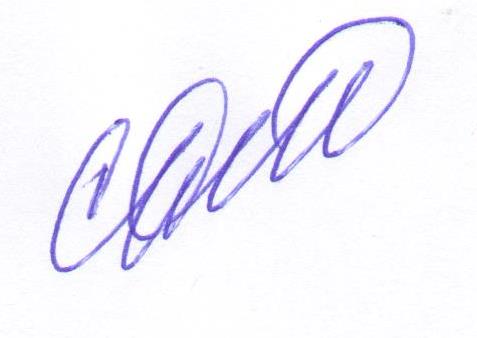 Глава городского поселения Рощинский 				Деникин С.В.